Agribusiness Management	Course No. 18201	Credit: 1.0Pathways and CIP Codes: Animal Science, Health, and Related Industries (01.0901); Agricultural Technology and Mechanical Systems (01.0201); Diversified Agricultural Science (01.0000); Natural Resources and Environmental Sustainability (03.0101); Plant Science and Industry Operations (01.1101). Course Description: Application Level: Agribusiness Management courses provide students with the information and skills necessary for success in agribusiness and in operating entrepreneurial ventures in the agricultural industry. These courses may cover topics such as economic principles, budgeting, risk management, finance, business law, marketing and promotion strategies, insurance, and resource management. Other possible topics include developing a business plan, employee/employer relations, problem-solving and decision-making, commodities, and building leadership skills. These courses may also incorporate a survey of the careers within the agricultural industry.Directions: The following competencies are required for full approval of this course. Check the appropriate number to indicate the level of competency reached for learner evaluation.RATING SCALE:4.	Exemplary Achievement: Student possesses outstanding knowledge, skills or professional attitude.3.	Proficient Achievement: Student demonstrates good knowledge, skills or professional attitude. Requires limited supervision.2.	Limited Achievement: Student demonstrates fragmented knowledge, skills or professional attitude. Requires close supervision.1.	Inadequate Achievement: Student lacks knowledge, skills or professional attitude.0.	No Instruction/Training: Student has not received instruction or training in this area.Benchmark 1: CompetenciesBenchmark 2: CompetenciesBenchmark 3: CompetenciesBenchmark 4:	 CompetenciesBenchmark 5:	 CompetenciesBenchmark 6: CompetenciesBenchmark 7:	 CompetenciesI certify that the student has received training in the areas indicated.Instructor Signature: 	For more information, contact:CTE Pathways Help Desk(785) 296-4908pathwayshelpdesk@ksde.org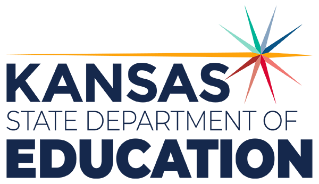 900 S.W. Jackson Street, Suite 102Topeka, Kansas 66612-1212https://www.ksde.orgThe Kansas State Department of Education does not discriminate on the basis of race, color, national origin, sex, disability or age in its programs and activities and provides equal access to any group officially affiliated with the Boy Scouts of America and other designated youth groups. The following person has been designated to handle inquiries regarding the nondiscrimination policies:	KSDE General Counsel, Office of General Counsel, KSDE, Landon State Office Building, 900 S.W. Jackson, Suite 102, Topeka, KS 66612, (785) 296-3201. Student name: Graduation Date:#DESCRIPTIONRATING1.1Recognize principles of capitalism as related to AFNR businesses.1.2Compare and contrast different economic systems.1.3Explain the importance of competition to capitalism.1.4Explain supply and demand.1.5Evaluate factors that affect supply, demand, quantity supplied, and quantity demanded.1.6Evaluate the impact of foreign and domestic trade.1.7Name and explain the impact of external economic factors on an AFNR business.1.8Differentiate types of ownership and outline the structure of AFNR businesses in a capitalistic economic system.1.9Describe the meaning, importance, and economic impact of entrepreneurship.1.10Classify the characteristics of successful entrepreneurs in AFNR businesses.1.11Demonstrate entrepreneurship, including idea generation, opportunity analysis and risk assessment.#DESCRIPTIONRATING2.1Explain what a commodity is and give examples of commodities in agriculture.2.2Analyze how agricultural commodities are traded and sold.2.3Determine marketing strategies that are most likely to be effective in an AFNR business.2.4Implement and evaluate marketing strategies with agricultural commodities, products, and services.2.5Investigate the methods of marketing in AFNR as related to agricultural commodities, products, and services and to agricultural goods in domestic and international markets.2.6Define a futures contract.2.7Explain how futures contracts help mitigate risk for agribusinesses.2.8Explain hedging and its importance to producers and consumers of agricultural commodities.2.9Calculate net price paid/received for agricultural commodities when hedging is used.2.10Define and give examples of value-added products in agriculture.2.11Explain how value-added products can benefit agricultural producers.#DESCRIPTIONRATING3.1Maintain production and agribusiness records.3.2Define the accounting equation.3.3Explain financial concepts associated with production and profit.3.4Identify accounting information in AFNR business reporting and management.3.5Summarize financial data for use in preparing various business financial statements.3.6Maintain accounting information needed to prepare an income statement, balance sheet and cash-flow analysis for an AFNR business.3.7Interpret and evaluate financial statements, including income statements, balance sheets and cash-flow analyses.3.8Calculate percentages, ratios and related business applications.3.9Explain the importance of return on investment for an agribusiness enterprise.3.10Interpret business performance data.311Conduct a breakeven analysis for an AFNR business.3.12Analyze data and draw appropriate statistical conclusions.#DESCRIPTIONRATING4.1Identify the meaning and functions of human resources in AFNR businesses.                               4.2Identify usual employee benefits in AFNR businesses.  4.3Identify the meaning and nature of employee compensation.  4.4Complete an employment application.4.5Create a resume.4.6Create a cover letter.4.7Demonstrate best practices for interviewing.#DESCRIPTIONRATING5.1Identify organizational structures and chains of command in AFNR businesses.5.2Identify management types in AFNR businesses.5.3Prepare and deliver AFNR business presentations that include customers served, sources of inputs and how business produces goods and services.5.4Design a career development and training plan for employees of an AFNR business.5.5Analyze records to improve efficiency and profitability of an AFNR business.#DESCRIPTIONRATING6.1Identify the purpose, components and developmental processes of marketing plans.6.2Perform a marketing analysis, including evaluation of the competitors, customers, international and domestic policy environment, regulations and rules, standards and AFNR business resources.6.3Establish marketing plan goals/objectives, including monitoring, measuring and analyzing goal achievement.6.4Identify and use strategies frequently employed in marketing programs, including those used in niche markets.6.5Explain the meaning and use of the four Ps (product, place, price and promotion) in marketing.6.6Develop advertising campaigns that promote products and services.  #DescriptionRATING7.1Identify, explain and organize components of the sales process.7.2Develop strategies to gain new customers.7.3Develop effective customer relationships using approaches that are consistent and comprehensive.7.4Demonstrate methods of building rapport.7.5Demonstrate methods of establishing credibility.7.6Practice proper phone etiquette.7.7Demonstrate methods of effective communication.7.8Devise sales practices to achieve goals.7.9Prepare and make sales presentations.7.10Use strategies to follow up sales to provide post-sales service.7.11Intercept, interpret and process customer complaints, needs and problems with products and services.7.12Identify and maintain needed sales records.